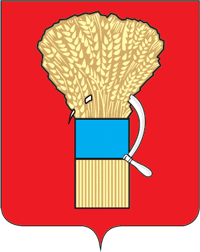 ДУМА УССУРИЙСКОГО ГОРОДСКОГО ОКРУГА Р Е Ш Е Н И Е29.11.2022                                    г.Уссурийск                                 № 757 - НПАО Стратегии социально-экономического развития Уссурийского городского округа Приморского краяна период до 2035 годаВ соответствии с Федеральным законом от 28 июня 2014 года 
№ 172-ФЗ "О стратегическом планировании в Российской Федерации", 
со статьями 17, 35 Федерального закона от 6 октября 2003 года № 131-ФЗ               "Об общих принципах организации местного самоуправления в Российской Федерации", Уставом Уссурийского городского округа Приморского края, решениями Думы Уссурийского городского округа от 24 ноября 2015 года              № 292-НПА "О Порядке разработки, принятия и реализации Стратегии социально-экономического развития Уссурийского городского округа и Плана мероприятий по реализации Стратегии социально-экономического развития Уссурийского городского округа", от 28 февраля 2007 года                     № 567-НПА "О Положении о публичных слушаниях, общественных обсуждениях в Уссурийском городском округе", на основании постановления главы Уссурийского городского округа от 6 сентября 2022 года № 53 "О назначении публичных слушаний по проекту Стратегии социально-экономического развития Уссурийского городского округа Приморского края на период до 2035 года", протокола публичных слушаний от 20 октября 2022 года по вопросу "О принятии проекта Стратегии социально-экономического развития Уссурийского городского округа Приморского края на период до 2035 года", итогового документа (заключения) публичных слушаний от 20 октября 2022 года, Дума Уссурийского городского округаРЕШИЛА:1. Утвердить Стратегию социально-экономического развития Уссурийского городского округа Приморского края на период до 2035 года (прилагается).2. Опубликовать настоящее решение в источнике для официального опубликования.3. Настоящее решение вступает в силу со дня его официального опубликования.Председатель ДумыУссурийского городского округа _______________________ А.Н. ЧернышИ.о. главы Уссурийского городского округа ________________М.Р. Терчиев